Data S1Table S1. Excel file below (double click to activate) contains all basic data for this paper.             Abbreviations: RRMS (relapsing-remitting MS), PPMS (primary-progressive MS), SPMS (secondary-progressive MS), CIS (clinically isolated syndrome), SC (symptomatic controls with normal or abnormal MRI), n (number of persons), CSF (cerebrospinal fluid), y (years), d (days), Gender (1=male; 2=female), OND (other neurological disease), OMD (other medical disease).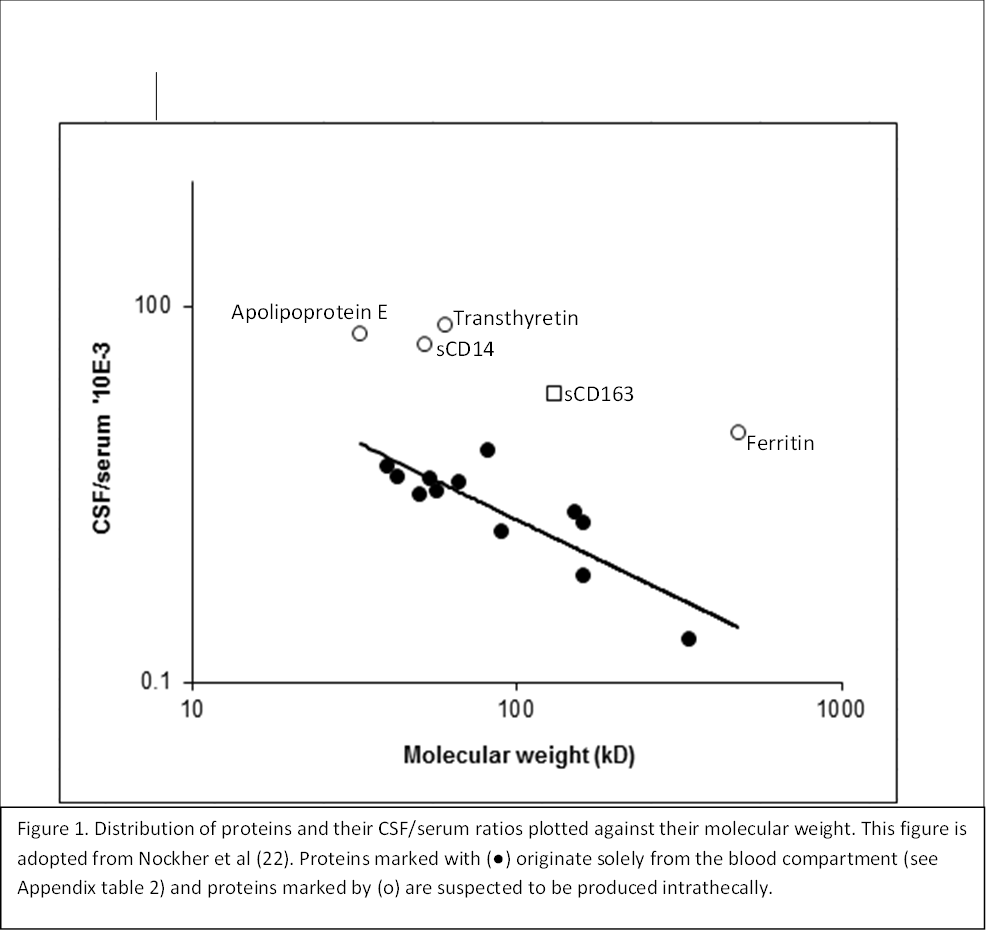 Appendix calculations:Calculation of intrathecal synthesisThe % of intrathecally produced sCD163 was calculated as follows (14):The sCD163 produced intrathecally was calculated by this formula: serum sCD163 x (CSF/serum albumin ratio) subtracted from the absolute CSF concentration. The result is presented as a percentage of the absolute CSF concentration. Calculation of ratio and indexAll ratios (i.e.sCD163 and albumin ratio) were derived by simply dividing the CSF concentration by the serum concentration.The sCD163 index was calculated by dividing sCD163 ratio by albumin ratio.Results from the regression analyses in STATA:Analyses are performed on log-transformed data (i.e. lSerum). This type of analysis is described thoroughly in the STATA journal [23]. Groups in the regression analyses: 1=RRMS; 2=PPMS; 2=CIS; 4=SPMS. Table S3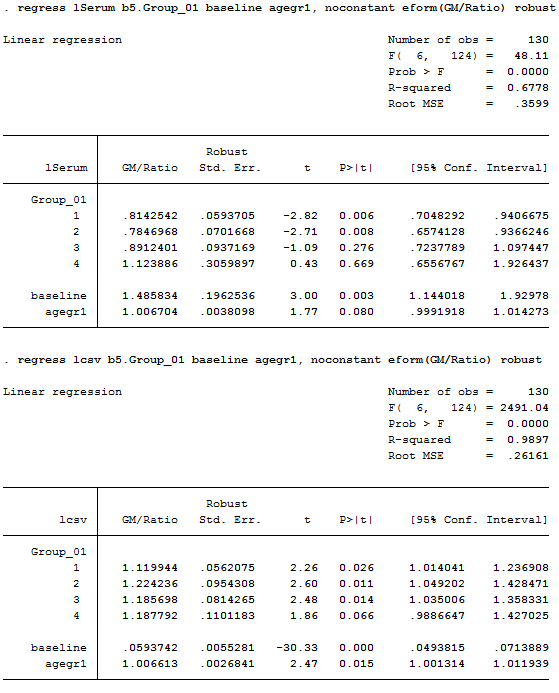 Table S3 shows the output of our regression analysis on log transformed sCD163 serum values (lSerum) Table S4Table S shows the output of our regression analysis on log transformed sCD163 CSF values (lcsv) Table S5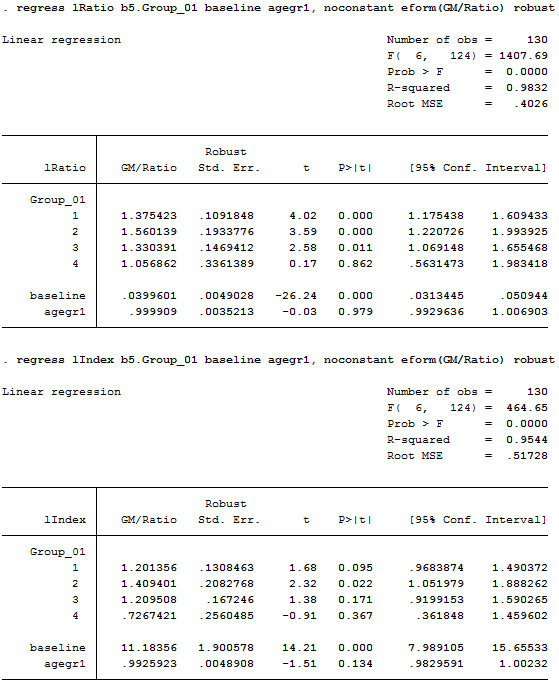 Table S5 shows the output of our regression analysis on log transformed scd163 CSF/serum values (lRatio) Table S6Table S3 shows the output of our regression analysis on log transformed sCD163 index values (lIndex) All references in Data S1 are given in the article.For further information please contact mortenleifms@gmail.comTabel S2: Proteins and their molecular weightTabel S2: Proteins and their molecular weightTabel S2: Proteins and their molecular weightCharacteristicMolecular weight (kDa)Ratio CSF/serum'10E-3MoleculeApolipoprotein E3360Orosomucoid405.3alfa1 antichymotrypsin434.4C-reaktivt protein503.2soluble CD145250alfa1 antitrypsin544.3Hemopexin573.4Transthyretin6070Albumin664Transferrin817Plasminogen901.6soluble CD16313020Coeruloplasmin1512.3IgA1600.7IgG1601.9Fibrinogen3400.22Ferritin48010Table S2 lists proteins, their respective molecular weight and ratio CSF/serum. The table is adapted from Nockher et al (22). Abbreviations:  kDA (kilo Dalton)Table S2 lists proteins, their respective molecular weight and ratio CSF/serum. The table is adapted from Nockher et al (22). Abbreviations:  kDA (kilo Dalton)Table S2 lists proteins, their respective molecular weight and ratio CSF/serum. The table is adapted from Nockher et al (22). Abbreviations:  kDA (kilo Dalton)